37. ZADOŚĆUCZYNIENIE WYNAGRODZENIEM BOGU I LUDZIOMPoznasz:–  czym jest zadośćuczynienie.- w jaki sposób wynagradzamy Panu Bogu i ludziom za popełnione złoI. Ewangelia opowiada o ciekawym spotkaniu Pana Jezusa z człowiekiem o imieniu Zacheusz.„Jezus wszedł do Jerycha i przechodził przez miasto. A pewien człowiek, imieniem Zacheusz, który był zwierzchnikiem celników i był bardzo bogaty, chciał koniecznie zobaczyć Jezusa, któż to jest, ale sam nie mógł z powodu tłumu, gdyż był niskiego wzrostu. Pobiegł więc naprzód i wspiął się na sykomorę, aby móc Go ujrzeć, tamtędy bowiem miał przechodzić. Gdy Jezus przyszedł na to miejsce, spojrzał w górę i rzekł do niego: «Zacheuszu, zejdź prędko, albowiem dziś muszę się zatrzymać w twoim domu». Zszedł więc z pośpiechem i przyjął Go rozradowany. A wszyscy, widząc to, szemrali: «Do grzesznika poszedł w gościnę». Lecz Zacheusz stanął i rzekł do Pana: «Panie, oto połowę mego majątku daję ubogim, a jeśli kogoś w czymś skrzywdziłem, zwracam poczwórnie». Na to Jezus rzekł do niego: «Dziś zbawienie stało się udziałem tego domu, gdyż i on jest synem Abrahama. Albowiem Syn Człowieczy przyszedł odszukać i zbawić to, co zginęło»”.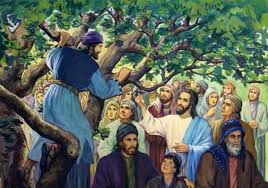 Zacheusz był człowiekiem grzesznym. Wielu ludzi odnosiło się do niego 
z pogardą. Jezus, nie zważając na nich, poszedł do niego w gościnę. Zacheusz, ceniąc miłość Jezusa, zrozumiał swoje złe postępowanie i obiecał Jezusowi, że wynagrodzi wszystkie krzywdy wyrządzone ludziom oraz podzieli się z nimi swoim majątkiem, co bardzo podobało się Jezusowi.II. Popełniając grzech wyrządzamy krzywdę bliźniemu i obrażamy Boga. W sakramencie pokuty Pan Jezus odpuszcza nam grzechy, ale krzywda trwa nadal. Dlatego powinniśmy wynagrodzić popełnione zło tak jak Zacheusz. 
Takie wynagrodzenie krzywd nazywamy zadośćuczynieniem.– W jaki sposób możemy zadośćuczynić bliźnim?Możemy np.: przeprosić, oddać zniszczoną lub pożyczoną rzecz, pomóc rodzicom, koleżance, koledze, powiedzieć coś miłego i życzliwego itp.– Komu jeszcze, oprócz ludzi, powinniśmy wynagrodzić popełnione zło? – W jaki sposób możemy zadośćuczynić Bogu?Wypełnienie zadanej pokuty: Zadośćuczynieniem Bogu jest wypełnienie pokuty, jaką zadaje nam przy spowiedzi kapłan. Może nią być odmówiona modlitwa, ofiara, spełnienie dobrego uczynku, pomoc bliźnim.Zadanie do wykonania:Dokończ historię Zacheusza  w zeszycie ćwiczeń( jeśli masz taki zeszyt w domu)